Application for Transfer of TeachersFrom, Ina BurtAp #130-1685 Ut Street Tyler KS 73510(410) 483-0352bestlettertemplate01@gmail.com 02-06-2004To,Lyle SuttonAp #250-9843 Elementum St. South Gate Missouri 68999Subject: ( 	) Respected Sir,I ----------------------- (mention your name) working as	(mention title)for the class	(mention the class) would like to apply for the transfer in the------------------- (mention the branch).The position requested will be	(mention job title) in the department---------------- for class	--. I would request you to consider my request totransfer and send me the feedbacks as soon as possible. Thanking You,Yours faithfully, Ina Burt (Signature)- Name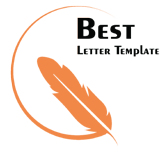 Class